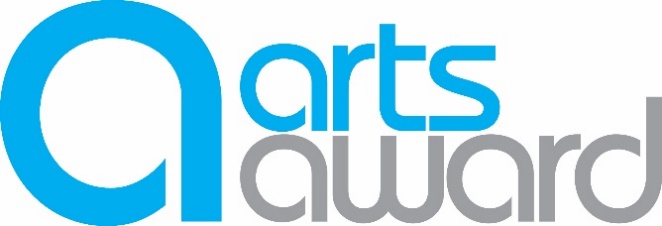 Arts Award Discover at HomePart A: DiscoverYour name:For Part A you need to be able to pick out different art forms and take part in an arts activity.What art forms can you name? Tick or circle the sort of art you know or write the name of the art form underneath. You can ask an adult to help you, or work with your family or friends to find lots of different arts forms or arts activities.Drama Painting and drawingDanceMusic Architecture Sculpture CraftFilmLiteratureAnimation SingingCurationPhotography 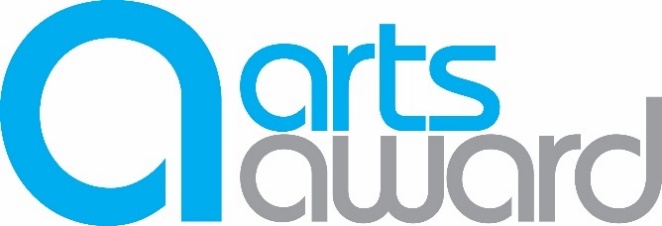 Arts Award Discover at HomePart B: Find OutYour Name:For Part B you need to find out about at least one artist and their work. What artist or artists are you going to find out about? An artist is anyone who does a creative activity, such as painting, playing a musical instrument, making a sculpture, designing costumes, writing stories or anything else you can think of. Did you identify their art form in Part A?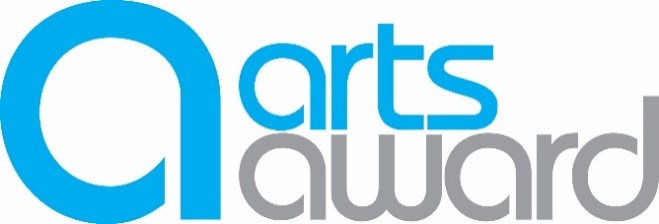 Arts Award Discover at HomePart C: ShareYour Name:For Part C you need to share what you have enjoyed and learnt as part of your Arts Award Discover at Home. 